	Ginebra, 30 de enero de 2018Muy Señora mía/Muy Señor mío,1	Deseo informarle de la celebración del Taller de la UIT sobre "Calidad de funcionamiento, calidad de servicio y calidad percibida para los servicios multimedios", organizado por la Autorité de Régulation des Télécommunications et des Postes (ARTP) de Senegal, que tendrá lugar en Dakar (Senegal), del 19 al 20 de marzo de 2018. El Taller irá seguido de una reunión del Grupo de Relator de la C12/12 sobre "Aspectos operativos de la calidad de servicio de las redes de telecomunicaciones" el 21 y el 22 de marzo (por la mañana), y de una reunión del Grupo Regional de la Comisión de Estudio 12 del UIT-T para África (SG12RG-AFR) junto con la sesión de formación práctica conexa sobre la reducción de la brecha de normalización los días 22 de marzo (por la tarde) y 23 de marzo de 2018 (todo el día). 2	El Taller se celebrará en inglés y en francés.3	La participación en el Taller está abierta a los Estados Miembros, a los Miembros de Sector, a los Asociados y a las Instituciones Académicas de la UIT, y a cualquier persona de un país que sea Miembro de la UIT y desee contribuir a los trabajos. Esto incluye a las personas que también sean miembros de organizaciones nacionales, regionales e internacionales. La participación en el Taller es gratuita, pero el aforo es limitado y no se otorgarán becas.4	El Taller tiene como objetivo identificar y debatir las actuales tendencias en materia de calidad de funcionamiento de red, calidad de servicio y calidad percibida para los servicios multimedios, en particular los marcos de política y reglamentación conexos, comportamiento del cliente y estrategias para garantizar la calidad de servicio y la calidad percibida, con respecto a todas las partes interesadas participantes.El Taller está organizado por el Grupo para el Desarrollo de la Calidad de Servicio (GDCS), en el marco de la Comisión de Estudio 12 del UIT-T (Calidad de funcionamiento, calidad de servicio y calidad percibida) en consonancia con la Resolución 95 de la AMNT-16 sobre "Iniciativas del Sector de Normalización de las Telecomunicaciones de la UIT para sensibilizar sobre prácticas idóneas y políticas relacionadas con la calidad de servicio".5	La información relativa a este Taller, incluida información práctica y el programa del mismo, estará disponible en el sitio web del evento, https://www.itu.int/en/ITU-T/Workshops-and-Seminars/qos/201803/Pages/default.aspx. Este sitio web se actualizará periódicamente a medida que se disponga de información nueva o modificada. Se ruega a los participantes que consulten regularmente el sitio web.6	Se dispondrá de instalaciones de red de área local inalámbrica en el lugar de celebración del Taller.7	Todos los participantes que deseen participar en el Taller deberán inscribirse previamente. Le invitamos a cumplimentar en línea el formulario de inscripción en la dirección https://www.itu.int/online/edrs/REGISTRATION/edrs.registration.form?_eventid=3001057, a más tardar el 14 de marzo de 2018. Le ruego que tenga presente que la preinscripción de los participantes en los talleres es obligatoria y que se lleva a cabo exclusivamente en línea. 8	En su caso, los visados deben solicitarse lo antes posible en la embajada o el consulado que representa a Senegal en su país o, en su defecto, en la más próxima a su país de partida. Se proporcionará información adicional sobre visados en el sitio web del evento. Atentamente,(firmado)Chaesub Lee
Director de la Oficina de
Normalización de las Telecomunicaciones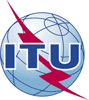 Unión Internacional de TelecomunicacionesOficina de Normalización de las TelecomunicacionesRef.:Circular TSB 70TSB Events/MAA:–	las Administraciones de los Estados Miembros
de la Unión;–	los Miembros de Sector del UIT-T;–	los Asociados del UIT-T;–	las Instituciones Académicas de la UITContacto:Martin ADOLPHA:–	las Administraciones de los Estados Miembros
de la Unión;–	los Miembros de Sector del UIT-T;–	los Asociados del UIT-T;–	las Instituciones Académicas de la UITTel.:+41 22 730 6828A:–	las Administraciones de los Estados Miembros
de la Unión;–	los Miembros de Sector del UIT-T;–	los Asociados del UIT-T;–	las Instituciones Académicas de la UITFax:+41 22 730 5853A:–	las Administraciones de los Estados Miembros
de la Unión;–	los Miembros de Sector del UIT-T;–	los Asociados del UIT-T;–	las Instituciones Académicas de la UITCorreo-e:tsbevents@itu.intCopia:–	a los Presidentes y Vicepresidentes de las Comisiones de Estudio del UIT-T;–	al Director de la Oficina de Desarrollo de las Telecomunicaciones;–	al Director de la Oficina de RadiocomunicacionesAsunto:Taller de la UIT sobre "Calidad de funcionamiento, calidad de servicio y calidad percibida para los servicios multimedios" (Dakar (Senegal), 19-20 de marzo de 2018)Taller de la UIT sobre "Calidad de funcionamiento, calidad de servicio y calidad percibida para los servicios multimedios" (Dakar (Senegal), 19-20 de marzo de 2018)